Európa éghajlata változatosA mai leckét a tankönyv 193.oldalától a 195. oldaláig találhatjátok!Kezdjük egy kis játékkal!  Ismeritek! Megadok egy meghatározást a betűi számával és megadom melyik betűjét kell megtalálni!  A megfejtést is küldjétek el a munkafüzeti feladattal együtt!Az alábbi jegyzetet készítsétek el a füzetbe!Cím: 				Európa éghajlata változatosEurópa a mérsékelt éghajlati övezetben helyezkedik el.Európában 4 éghajlat alakult ki.A 4 éghajlat jellemzőit egy táblázatban foglaltam össze:A magashegységekben a növénytakaró megjelenése így alakul:Kérem, rajzoljátok le az ábrát a füzetbe!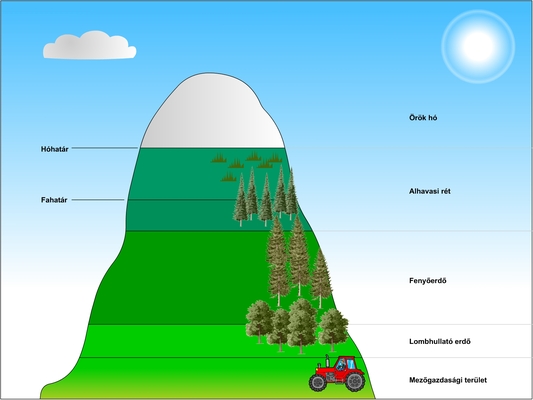 A beadandó feladat: Mf: 99/1 és 2-esfeladat és a játék megfejtése! A feladatokat gépeljétek be!Jó munkát!MeghatározásBetűk számaMegoldásMegoldás betűjének számaMeghatározott betűEzek lélegeznek a halak81Vérszívó ízeltlábú állat76Rák kültakarója11Az ízeltlábúak 2. testtája31Barna……, vizek, vízpartok ragadozó madara84Mindenevő, hazai halfaj53A békák lárvaállapota61Gumós zápfoggal rendelkező táplálkozási mód96 Ezzel lélegeznek az emlősök41Az ízeltlábúak egyik fejlődési stádiuma52.Ilyen héjú tojással szaporodnak a hüllők41.Ezzel szaporodnak a halak41.Minden élőlény ebből épül fel41.Óceáni éghajlatKontinentális éghajlatMediterrán éghajlatHegyvidéki éghajlatElhelyezkedéseAtlanti-óceán partvidékénszárazföld belsejében Földközi-tenger partvidékemagas hegységekbenNyárhűvösmelegforró és szárazhűvösTélenyhehidegenyhe és csapadékoshidegCsapadékegész évben sokkevés télensok 